Press Release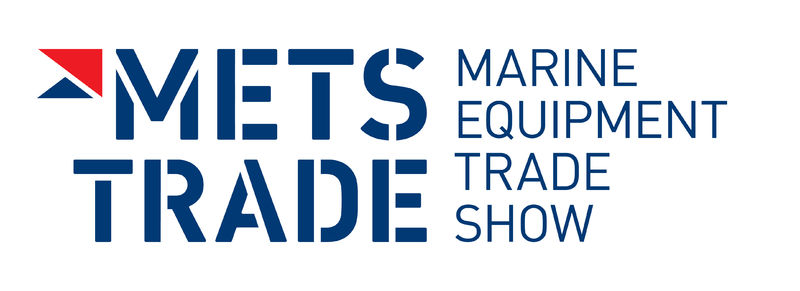 For Immediate Release 17th November 2015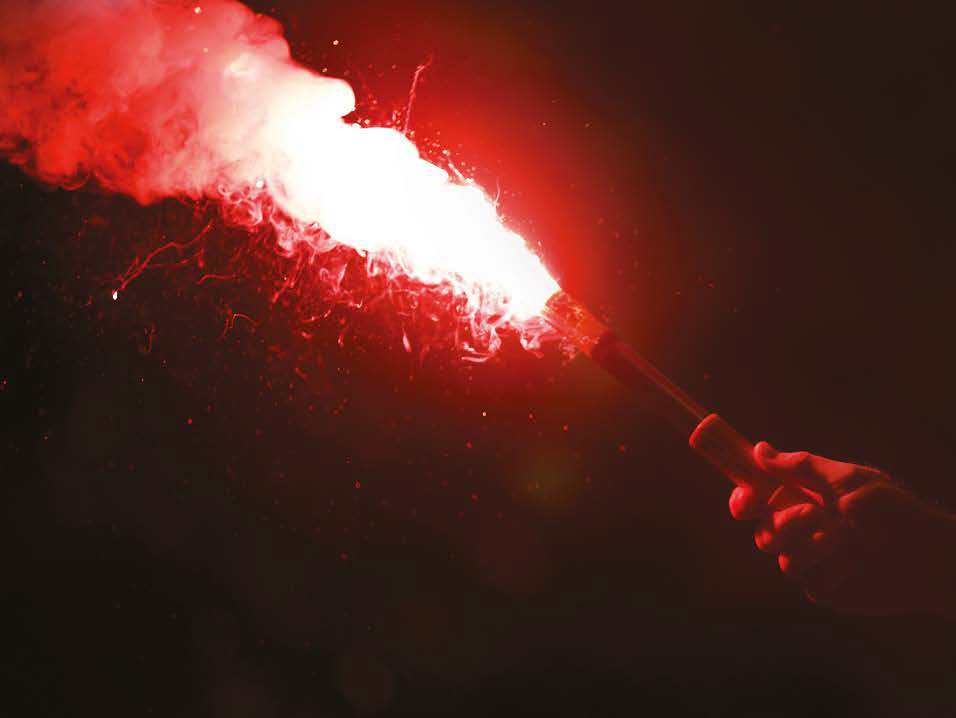 WHEN IT COMES TO THE WORST, YOU REQUIRE THE BEST.Crewsaver, in partnership with Pains Wessex, brings you the Aurora pyrotechnic leisure range launching at METS 2015 – Crewsaver Stand Number 03.114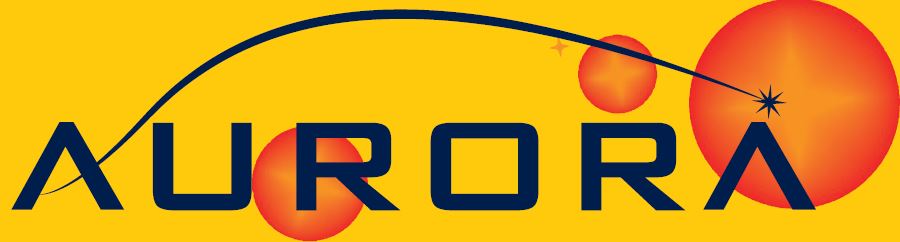 Crewsaver, in partnership with Pains Wessex, will be launching a brand new complete range of pyrotechnics, aimed solely at the marine leisure market, to the trade at the Marine Equipment Trade Show (METS) in Amsterdam, which takes place 17-19th November 2015.Bringing together the expertise of the two companies, the Crewsaver Aurora pyrotechnic range has something to offer every level of recreational boater, from daytime compact Lifesmokes, to the brand new, innovative Sky-Lite 2 Star Aerial Distress Flare.‘Survitec Group has been successfully distributing pyrotechnics to the global marine commercial markets for over eight years.  Using our Crewsaver brand and our experience in supplying pyrotechnics, and working with Pains Wessex, we are delighted to be able to supply the marine leisure market with this exciting new range,’ Ross Wilkinson, Survitec Group Managing Director.      This brand new complete range of flares for the marine leisure market includes the following; Sky Lite 2 Star Aerial Distress Flare Day & Night Distress Signal Red Parachute Rocket White Handflare Red Handflare Orange Handsmoke Lifesmoke A variety of different flare packages With the addition of the new Crewsaver Aurora distress signals to its existing range of unique lifejackets, liferafts and safety equipment, which already includes McMurdo emergency beacons, Crewsaver has created the most comprehensive safety range available. So you can rest assured - when it comes to the worst, that you have the best.ENDS//For media information, hi-res images or product tests please contact:CrewsaverHannah Burywood, Marketing DeptT +44 (0) 1329 820024E hannah.burywood@survitecgroup.comOrAlison Willis – Marine Advertising Agency LtdT +44 (0) 23 9252 2044E Alison@marineadagency.comNotes to EditorsCrewsaver is a world-leading manufacturer of marine safety equipment and clothing for the commercial and leisure marine industries. Based in Gosport, Hampshire, the company designs and manufactures bespoke safety equipment for several countries’ Special Forces, and the aviation and oil industries. Crewsaver is the only company to hold an exclusive contract to supply lifejackets to the UK government’s Environment Agency and the Royal National Lifeboat Institution (RNLI). They are part of the Survitec Group. www.crewsaver.com    Survitec Group holds market-leading positions worldwide in marine, defence and aerospace survival technology. Headquartered in Birkenhead, the company employs 2000 people across 10 manufacturing sites and 50 service centres, operating through a network of a further 550 distributors and agents to bring its best-in-class products and services to a global customer base. With an extensive history spanning over 160 years and a portfolio of some of the most reputable brands in the safety and survival industry, Survitec is committed to product innovation, technological advancement and quality assurance.Key products within Survitec’s portfolio include marine, defence and aviation Liferafts, world leading submarine escape technology, lifejackets for commercial airlines and the offshore industry as well as pilot flight equipment, including anti-g clothing used for the Eurofighter and JSF programmes. The Group also pioneered marine evacuation technology and today the unique MarinArk system is used on many major cruise ships across the globe. www.survitecgroup.com 